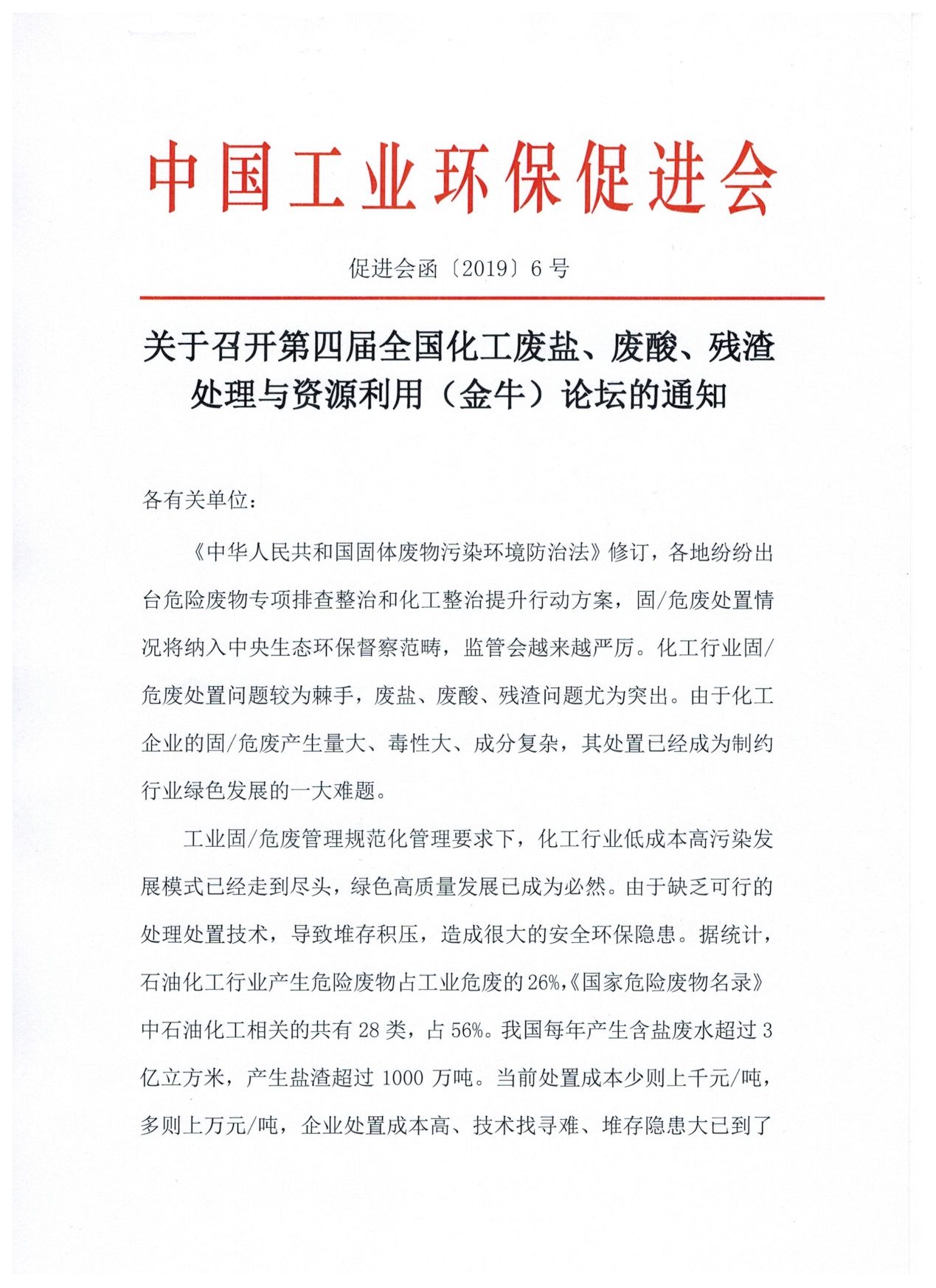 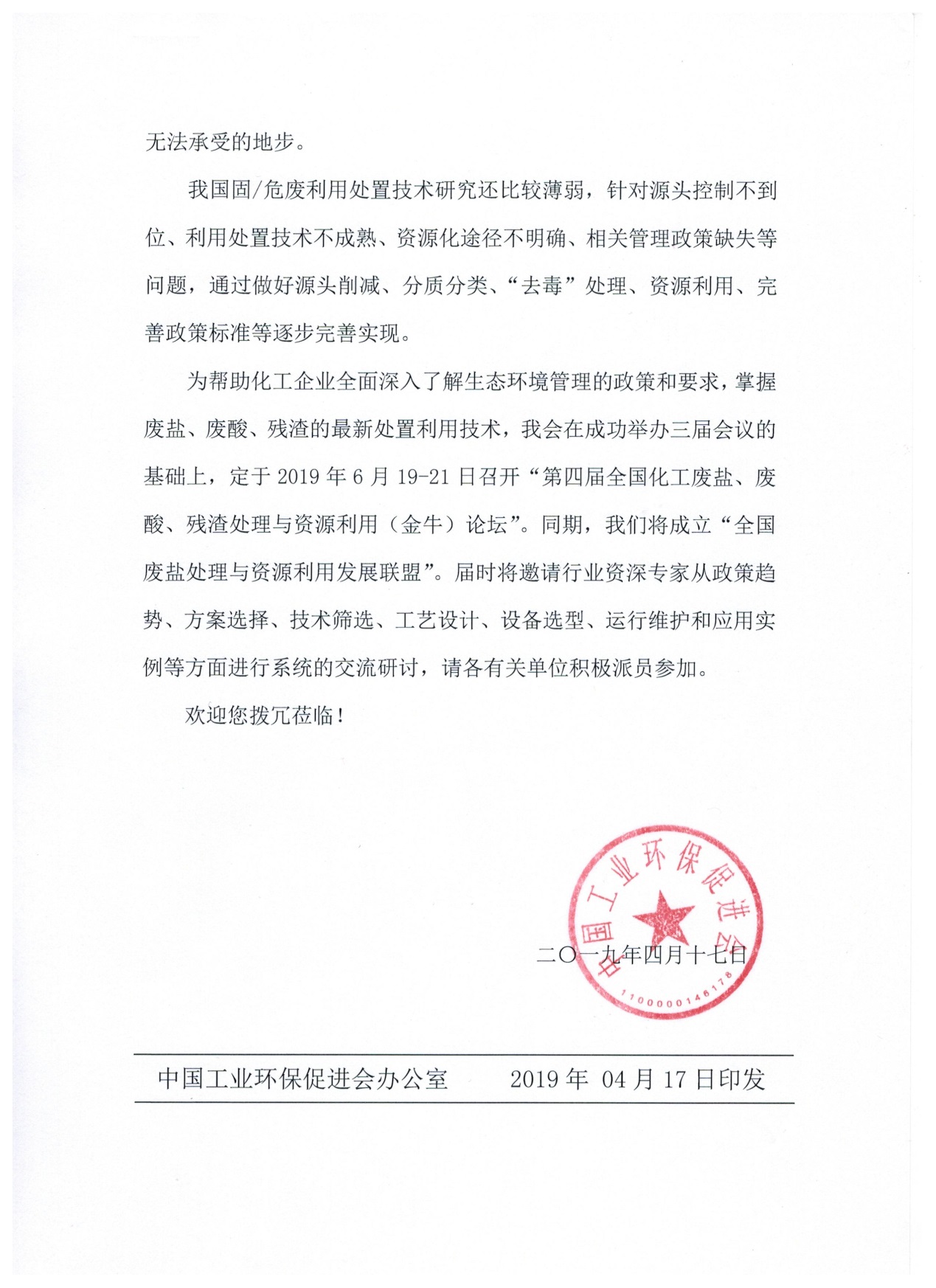 第四届全国化工废盐、废酸、残渣处理与资源利用（金牛）论坛江苏宜兴·6月19-21日一、组织机构：     指导单位：中国工业环保促进会　     主办单位：中国工业环保促进会化工委员会江苏金牛环保工程设备有限公司     承办单位：北京中吉节能环保技术研究中心     支持单位：中国环境科学研究院、生态环境部规划院、江苏省环境科学研究院、中国循环经济科技成果转化促进中心、宜兴环保科技工业园、中国硫酸工业协会二、支持媒体中国化工报、北极星环保网、中国环保在线、节能环保助手、全球化工GMT、谷腾环保网、马后炮化工论坛 、中国农药网、农药市场信息、无忧固废网、《塑料助剂》、环保水圈、活动家等三、会议形式  论坛报告+专题交流+现场参观四、参会人员	 国家有关部委、行业协会、国内相关科研机构、院所专家领导、各省市县环保局、固废中心领导，国内外石油和化工行业企业、精细化工、农药、医药化工、树脂、涂料、橡胶、煤化工等行业相关领导和技术环保人员、环保科技企业相关领导、鉴定处理处置单位新闻媒体人员等。五、论坛议题我国固（危）废现状及处理过程中存在的问题化工企业固(危)废处理处置标准与规范详解	化工废盐污染控制最新政策进展与要求废盐鉴别与无害化处理路线实施案例分析高浓度含盐有机废水焚烧处理技术及案例化工废盐熔融工艺与废盐渣资源化综合利用电吸附与高盐废水零排放膜分离盐回收技术与案例分析化工残渣综合利用与处置技术及案例精馏新技术发展与废渣减量化应用案例典型行业废酸产生情况和利用处置技术研究废酸治理及资源化利用技术含有机污染物的工业盐无害化精制技术探讨高盐高COD难降解有机废水资源化技术及应用化工园区固（危）废综合解决方案六、参会须知：会议地点：江苏宜兴.氿洲开元名都大酒店会议日程：6月19下午14:00-22:00报到，19日晚20:30-22:00召开中国工业环保促进会标准化委员会成立会议，20日全天报告，21日上半天报告， 21日下午（金牛环保）实际装置操作和废盐处理方案参观交流。参会费用：2500元/人（包含会议期间用餐、资料、会场等费用；住宿统一安排，费用自理；6月10日前报名汇款按优惠价2000/人）。组委会联系：范老师    手 机/微信：13681545619附件：参会回执表（复印有效）参会回执回复到邮箱447961045@qq.com  )单位名称地   址经办人电话主营产品姓   名性别职务电话/手机电话/手机电子邮箱电子邮箱住宿预订会议酒店：江苏宜兴. 氿洲开元名都大酒店地    址：江苏省宜兴市环科园新城路一号电 话：0510-87718888； 住宿费用： 高级标间(含双早)：380元/天   □             高级大床房(含早)：380元/天   □  自行解决□   需安排合住□    入住时间：（入住：   月   日  离店：   月    日）会议酒店：江苏宜兴. 氿洲开元名都大酒店地    址：江苏省宜兴市环科园新城路一号电 话：0510-87718888； 住宿费用： 高级标间(含双早)：380元/天   □             高级大床房(含早)：380元/天   □  自行解决□   需安排合住□    入住时间：（入住：   月   日  离店：   月    日）会议酒店：江苏宜兴. 氿洲开元名都大酒店地    址：江苏省宜兴市环科园新城路一号电 话：0510-87718888； 住宿费用： 高级标间(含双早)：380元/天   □             高级大床房(含早)：380元/天   □  自行解决□   需安排合住□    入住时间：（入住：   月   日  离店：   月    日）会议酒店：江苏宜兴. 氿洲开元名都大酒店地    址：江苏省宜兴市环科园新城路一号电 话：0510-87718888； 住宿费用： 高级标间(含双早)：380元/天   □             高级大床房(含早)：380元/天   □  自行解决□   需安排合住□    入住时间：（入住：   月   日  离店：   月    日）会议酒店：江苏宜兴. 氿洲开元名都大酒店地    址：江苏省宜兴市环科园新城路一号电 话：0510-87718888； 住宿费用： 高级标间(含双早)：380元/天   □             高级大床房(含早)：380元/天   □  自行解决□   需安排合住□    入住时间：（入住：   月   日  离店：   月    日）会议酒店：江苏宜兴. 氿洲开元名都大酒店地    址：江苏省宜兴市环科园新城路一号电 话：0510-87718888； 住宿费用： 高级标间(含双早)：380元/天   □             高级大床房(含早)：380元/天   □  自行解决□   需安排合住□    入住时间：（入住：   月   日  离店：   月    日）收费标准收费：2500元/人（包含会议期间用餐、会议资料、会场等费用； 6月10日前报名汇款按优惠价2000/人）住宿统一安排，费用自理； 收费：2500元/人（包含会议期间用餐、会议资料、会场等费用； 6月10日前报名汇款按优惠价2000/人）住宿统一安排，费用自理； 收费：2500元/人（包含会议期间用餐、会议资料、会场等费用； 6月10日前报名汇款按优惠价2000/人）住宿统一安排，费用自理； 收费：2500元/人（包含会议期间用餐、会议资料、会场等费用； 6月10日前报名汇款按优惠价2000/人）住宿统一安排，费用自理； 收费：2500元/人（包含会议期间用餐、会议资料、会场等费用； 6月10日前报名汇款按优惠价2000/人）住宿统一安排，费用自理； 收费：2500元/人（包含会议期间用餐、会议资料、会场等费用； 6月10日前报名汇款按优惠价2000/人）住宿统一安排，费用自理； 汇款方式户 名：北京中吉节能环保技术研究中心  开户行：工行北京中石化小营大厦支行 账 号：0200 2230 0920 0016 463       用  途： 废盐会议户 名：北京中吉节能环保技术研究中心  开户行：工行北京中石化小营大厦支行 账 号：0200 2230 0920 0016 463       用  途： 废盐会议户 名：北京中吉节能环保技术研究中心  开户行：工行北京中石化小营大厦支行 账 号：0200 2230 0920 0016 463       用  途： 废盐会议户 名：北京中吉节能环保技术研究中心  开户行：工行北京中石化小营大厦支行 账 号：0200 2230 0920 0016 463       用  途： 废盐会议户 名：北京中吉节能环保技术研究中心  开户行：工行北京中石化小营大厦支行 账 号：0200 2230 0920 0016 463       用  途： 废盐会议户 名：北京中吉节能环保技术研究中心  开户行：工行北京中石化小营大厦支行 账 号：0200 2230 0920 0016 463       用  途： 废盐会议交 费汇款□    现场缴纳□汇款□    现场缴纳□汇款□    现场缴纳□发票：  普票□    增值税专用票□发票：  普票□    增值税专用票□发票：  普票□    增值税专用票□联系：范 老师13681545619          联系：范 老师13681545619          联系：范 老师13681545619          联系：范 老师13681545619          联系：范 老师13681545619          联系：范 老师13681545619          联系：范 老师13681545619          